I	IntroducciónEntre los factores fundamentales para la creación de un entorno propicio para la reducción de la brecha digital, se encuentran la creación de unos sistemas reglamentarios y legales transparentes, predecibles, independientes y no discriminatorios, la introducción de tasas y cánones de licencia proporcionales, medidas para asegurar el acceso a recursos financieros, medidas para promover las asociaciones público-privadas, la colaboración entre múltiples partes interesadas, la implantación de estrategias nacionales y regionales en el ámbito de la conectividad de banda ancha, la atribución eficiente del espectro y la introducción de los modelos de compartición de infraestructuras. Sobre esta base, es muy importante disponer de una compartición eficaz de prácticas idóneas en la elaboración de documentos de normas, mecanismos reglamentarios y la legislación correspondiente relativa al desarrollo, adopción y utilización de sistemas y aplicaciones de telecomunicaciones/TIC, teniendo en cuenta los resultados de los últimos años. Debe prestarse también mucha atención a las cuestiones reglamentarias centradas en los problemas existentes y señalar los posibles riesgos. II	PropuestaLas Administraciones de la CRC proponen la revisión de la Resolución 48 (Rev. Hyderabad, 2014), sobre el fortalecimiento de la cooperación entre organismos reguladores de las telecomunicaciones.MOD	RCC/23A21/1RESOLUCIÓN 48 (Rev. )Fortalecimiento de la cooperación entre organismos reguladores
de las telecomunicacionesLa Conferencia Mundial de Desarrollo de las Telecomunicaciones (),recordandoa)	la Resolución 48 (Rev. ) de la Conferencia Mundial de Desarrollo de las Telecomunicaciones;b)	la Resolución 138 (Antalya, 2006) de la Conferencia de Plenipotenciarios sobre el Simposio Mundial para Organismos Reguladores,considerando)	que la reforma global de las telecomunicaciones se ha realizado ya en 1;)	que reforma se caracteriza por la promulgación de nuevas leyes y políticas y el establecimiento de organismos de reglamentación, con el fin de realizar dicha reforma en un nuevo entorno internacional ;)	que el éxito de la reforma de las telecomunicaciones dependerá especialmente del establecimiento y aplicación de un marco de reglamentación;)	que los organismos reguladores deben mantener un equilibrio entre los intereses de todas las partes involucradas, promoviendo la competencia equitativa y garantizando un entorno a la igualdad de oportunidades en favor de todos los actores,reconociendoa)	que ha ido en aumento el número de reguladores de las telecomunicaciones;b)	la importancia de que los organismos reguladores compartan información, especialmente ;c)	la importancia y la necesidad de la cooperación entre dichas entidades a escala regional,recordando ademása)	el Programa correspondiente , especialmente en lo que atañe a los simposios, foros, seminarios y talleres de reglamentación;b)	las recomendaciones de anteriores Simposios Mundiales para Organismos Reguladores (SMR) sobre la creación de un programa mundial de intercambio para organismos reguladores;c)	el éxito obtenido por el programa de intercambio mundial para organismos reguladores,tomando notade que la Oficina de Desarrollo de las Telecomunicaciones (BDT) ha proseguido el intercambio mundial para organismos reguladores,resuelve1	seguir adelante con la plataforma especial para que los organismos reguladores de las telecomunicaciones compartan e intercambien por medios electrónicos (G-REX) los asuntos relativos a las cuestiones reglamentarias;2	que la Unión Internacional de Telecomunicaciones (UIT) y, en particular, el UIT-D sigan apoyando la reforma de la reglamentación y para ello compartan información y experiencias;3	que la BDT siga coordinando y facilitando actividades conjuntas en cuanto a las cuestiones de política y reglamentación de las telecomunicaciones con las organizaciones e instituciones regionales y subregionales;4	que el UIT-D siga proporcionando cooperación técnica, intercambio de reglamentación, constitución de capacidades y asesoramiento especializado, con el apoyo de sus Oficinas Regionales,encarga al Director de la Oficina de Desarrollo de las Telecomunicaciones1	que siga adelante, en la medida de lo posible, con la rotación del Simposio Mundial para Organismos Reguladores entre las diferentes regiones;2	que promueva la celebración de reuniones oficiales de organismos reguladores y asociaciones de reglamentación en el GSR y aliente la participación de ;3	que siga manteniendo una plataforma especial para los organismos reguladores y las asociaciones de reglamentación;4	que organice, coordine y facilite la realización de actividades encaminadas a promover el intercambio de información entre organismos reguladores y las asociaciones de reglamentación sobre asuntos clave a nivel internacional y regional;5	que organice un programa de seminarios, talleres regionales y capacitación y otras actividades para contribuir al fortalecimiento de los organismos reguladoresinvita a las Comisiones de Estudio del UIT-Da adoptar, con arreglo a sus respectivos mandatos, las directrices y prácticas idóneas que publique cada año el GSR, y a tomarlas en consideración en sus estudios relativos a las Cuestiones pertinentes, insta a los Estados Miembrosa ofrecer a los gobiernos de los países con necesidades especiales toda la asistencia y todo el apoyo posibles para proceder a la reforma reglamentaria, ya sea en el plano bilateral, ya en el plano multilateral, o bien a través de la intervención específica de la Unión,pide al Secretario Generalque transmita la presente Resolución a la Conferencia de Plenipotenciarios (), a fin de garantizar que se preste la debida atención a estas actividades, en especial dentro del marco de la aplicación de los resultados de la Cumbre Mundial sobre la Sociedad de la Información y en lo que respecta al cometido de los organismos reguladores a efectos de la ejecución del Plan Estratégico de la Unión.Motivos:	La necesidad de tener en cuenta los recientes cambios en las telecomunicaciones/TIC y para fortalecer más la colaboración entre reguladores de telecomunicaciones/TIC, teniendo en cuenta los intereses de todas las partes interesadas y la sociedad en su conjunto. ______________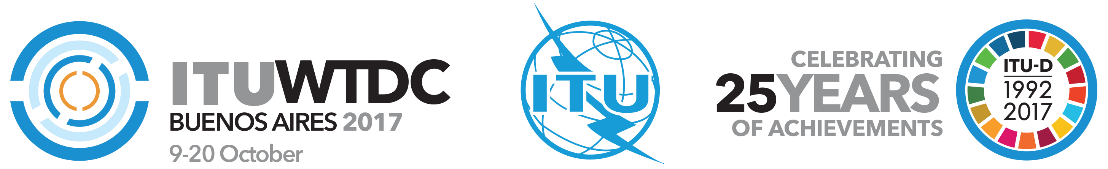 Conferencia Mundial de Desarrollo de las Telecomunicaciones 2017 (CMDT-17)Buenos Aires, Argentina, 9-20 de octubre de 2017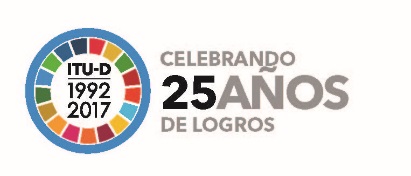 SESIÓN PLENARIASESIÓN PLENARIAAddéndum 21 al
Documento WTDC-17/23-S4 de septiembre de 2017Original: rusoEstados Miembros de la UIT, miembros de la Comunidad
Regional de Comunicaciones (CRC)Estados Miembros de la UIT, miembros de la Comunidad
Regional de Comunicaciones (CRC)Estados Miembros de la UIT, miembros de la Comunidad
Regional de Comunicaciones (CRC)REVISIÓN DE LA Resolución 48 DE LA cmdt – Fortalecimiento de
la cooperación entre organismos reguladores
de las telecomunicacionesREVISIÓN DE LA Resolución 48 DE LA cmdt – Fortalecimiento de
la cooperación entre organismos reguladores
de las telecomunicacionesREVISIÓN DE LA Resolución 48 DE LA cmdt – Fortalecimiento de
la cooperación entre organismos reguladores
de las telecomunicacionesÁrea prioritaria:Resoluciones y RecomendacionesResumen:El rápido desarrollo de las telecomunicaciones/TIC en los últimos años, la introducción de nuevas tecnologías y sistemas (las comunicaciones móviles de banda ancha, la Internet de las Cosas, los grandes volúmenes de datos (Big Data), la inteligencia artificial, los servicios superpuestos OTT, entre otros) y la transformación digital y la transición a la economía digital han provocado cambios considerables en todo el mundo que necesitan nuevos enfoques de la reglamentación.  Uno de los foros más importantes de la UIT que lucha por mejorar la reglamentación de las telecomunicaciones/TIC es el Simposio Mundial para Organismos Reguladores (GSR). Es necesario aclarar las tareas del GSR y de los seminarios y talleres sobre este tema a la luz de los cambios globales en las telecomunicaciones y las TIC.Resultados previstos:Se invita a la CMDT-17 a examinar el texto propuesto y adoptar las medidas convenientes. Referencias:Conjunto de Directrices sobre prácticas óptimas del GSR del 2003 al 2013, Directrices sobre prácticas óptimas del GSR14, Directrices sobre prácticas óptimas del GSR15, Directrices sobre prácticas óptimas del GSR16, Proyecto de directrices sobre prácticas idóneas del GSR17Área prioritaria:Resoluciones y RecomendacionesResumen:El rápido desarrollo de las telecomunicaciones/TIC en los últimos años, la introducción de nuevas tecnologías y sistemas (las comunicaciones móviles de banda ancha, la Internet de las Cosas, los grandes volúmenes de datos (Big Data), la inteligencia artificial, los servicios superpuestos OTT, entre otros) y la transformación digital y la transición a la economía digital han provocado cambios considerables en todo el mundo que necesitan nuevos enfoques de la reglamentación.  Uno de los foros más importantes de la UIT que lucha por mejorar la reglamentación de las telecomunicaciones/TIC es el Simposio Mundial para Organismos Reguladores (GSR). Es necesario aclarar las tareas del GSR y de los seminarios y talleres sobre este tema a la luz de los cambios globales en las telecomunicaciones y las TIC.Resultados previstos:Se invita a la CMDT-17 a examinar el texto propuesto y adoptar las medidas convenientes. Referencias:Conjunto de Directrices sobre prácticas óptimas del GSR del 2003 al 2013, Directrices sobre prácticas óptimas del GSR14, Directrices sobre prácticas óptimas del GSR15, Directrices sobre prácticas óptimas del GSR16, Proyecto de directrices sobre prácticas idóneas del GSR17Área prioritaria:Resoluciones y RecomendacionesResumen:El rápido desarrollo de las telecomunicaciones/TIC en los últimos años, la introducción de nuevas tecnologías y sistemas (las comunicaciones móviles de banda ancha, la Internet de las Cosas, los grandes volúmenes de datos (Big Data), la inteligencia artificial, los servicios superpuestos OTT, entre otros) y la transformación digital y la transición a la economía digital han provocado cambios considerables en todo el mundo que necesitan nuevos enfoques de la reglamentación.  Uno de los foros más importantes de la UIT que lucha por mejorar la reglamentación de las telecomunicaciones/TIC es el Simposio Mundial para Organismos Reguladores (GSR). Es necesario aclarar las tareas del GSR y de los seminarios y talleres sobre este tema a la luz de los cambios globales en las telecomunicaciones y las TIC.Resultados previstos:Se invita a la CMDT-17 a examinar el texto propuesto y adoptar las medidas convenientes. Referencias:Conjunto de Directrices sobre prácticas óptimas del GSR del 2003 al 2013, Directrices sobre prácticas óptimas del GSR14, Directrices sobre prácticas óptimas del GSR15, Directrices sobre prácticas óptimas del GSR16, Proyecto de directrices sobre prácticas idóneas del GSR17